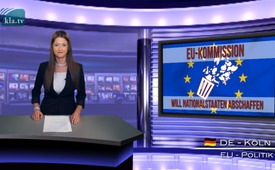 La commission européenne veut abolir les Etats-nations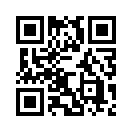 Frans Timmermann, le premier vice-président de la commission européenne, demande que la « diversité européenne » causée par la migration et l’immigration soit acceptée.Frans Timmermann, le premier vice-président de la commission européenne, demande que la « diversité européenne » causée par la migration et l’immigration soit acceptée. Il a donné aux membres du parlement de l’UE la directive de faire avancer mondialement la diversité multiculturelle dans tous les pays. La culture européenne ne serait selon lui qu’une construction sociale. Le futur de l’humanité ne consisterait pas en des nations et des cultures, mais en une Super culture mélangée. L’immigration de masse d’hommes musulmans en Europe serait un moyen à cette fin. Selon Timmermann on veut s’assurer qu’il ne reste nulle part des sociétés homogènes et de même nature. De toute évidence la commission de l’UE fait avancer la dégradation des Etats nationaux. Il ne reste plus que des personnes déracinées, à qui on a volé l’identité nationale, qui sont donc apatrides, et qui se laissent facilement influencer et conduire. Il y a déjà des années, Martin Luther King, pasteur américain et défenseur des droits du citoyen l’a formulé avec des mots très clairs : 
 « Notre monde sera sauvé non par l’ajustement complaisant de la majorité docile, mais par l’insoumission créative d’une minorité indocile. » .
Martin Luther King, pasteur américain et défenseur des droits du citoyende nnm.Sources:http://freiewelt.net/nachricht/monokulturelle-staaten-werden-verschwinden-10066760

http://quer-denken.tv/vizepraesident-der-eu-kommission-monokulturelle-staaten-ausradierenCela pourrait aussi vous intéresser:---Kla.TV – Des nouvelles alternatives... libres – indépendantes – non censurées...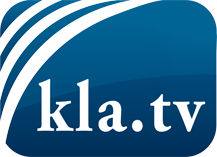 ce que les médias ne devraient pas dissimuler...peu entendu, du peuple pour le peuple...des informations régulières sur www.kla.tv/frÇa vaut la peine de rester avec nous! Vous pouvez vous abonner gratuitement à notre newsletter: www.kla.tv/abo-frAvis de sécurité:Les contre voix sont malheureusement de plus en plus censurées et réprimées. Tant que nous ne nous orientons pas en fonction des intérêts et des idéologies de la système presse, nous devons toujours nous attendre à ce que des prétextes soient recherchés pour bloquer ou supprimer Kla.TV.Alors mettez-vous dès aujourd’hui en réseau en dehors d’internet!
Cliquez ici: www.kla.tv/vernetzung&lang=frLicence:    Licence Creative Commons avec attribution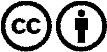 Il est permis de diffuser et d’utiliser notre matériel avec l’attribution! Toutefois, le matériel ne peut pas être utilisé hors contexte.
Cependant pour les institutions financées avec la redevance audio-visuelle, ceci n’est autorisé qu’avec notre accord. Des infractions peuvent entraîner des poursuites.